Application for the change 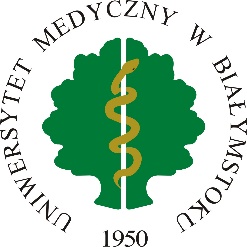 of Erasmus+ mobility period in the academic year of ……/……Acceptance of the new mobility period by the receiving institutionAcceptance of the new mobility period by the sending institutionStudent’s nameSending InstitutionMedical University of Bialystokul. Jana Kilińskiego 1, 15-089 Białystok, Polandphone no. +48 85 748 54 15 (Main Office)phone no. +48 85 686 53 37 (Erasmus+ Office)e-mail: international@umb.edu.plReceiving InstitutionDates of the original mobility period(DD/MM/YYYY) __ / __ /_____Dates of the new mobility period (DD/MM/YYYY)__ / __ /_____Date and signature of the applicantName and the position of the responsible persondr hab. Edyta ZbrochInstitutional Coordinator of Erasmus+ ProgrammeDate and signatureInstitutional StampName and the position of the responsible personDate and signatureInstitutional Stamp